(อต.17)									สถาบันอนุญาโตตุลาการ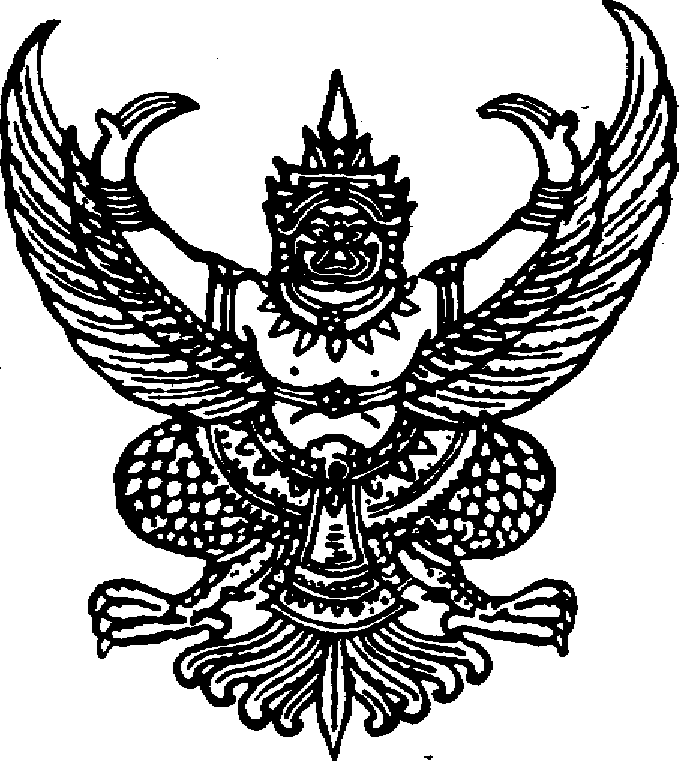 คำคัดค้าน/ข้อเรียกร้องแย้ง						สำนักงานศาลยุติธรรม									อาคารศาลอาญา  ชั้น 5									ถนนรัชดาภิเษก เขตจตุจักร									กทม. 10900							  ข้อพิพาทหมายเลขดำที่   ………../25……...							ข้อพิพาทหมายเลขแดงที่   ………../25………						วันที่ ……… เดือน ………………… พ.ศ. ……..……		…………………………………………………………………..……..…………………………..	   ผู้เรียกร้องระหว่าง		…………………………………………………………………………..……………..…………..	   ผู้คัดค้าน		ข้าพเจ้า ………………………………….………………..…………….…… อายุ ………….…….……… ปีเลขประจำตัวประชาชน/ เลขทะเบียนนิติบุคคล     -                 -                     -         -     เชื้อชาติ .......................  สัญชาติ .........................  อาชีพ ………………….……. อยู่บ้านเลขที่ …….….……หมู่ที่ …...….… ตรอก/ซอย……….…....ถนน ………….…………………… แขวง/ตำบล ……….………..…….….….  เขต/อำเภอ ……..…………………………..…..…….จังหวัด …………….…..…………รหัสไปรษณีย์ ......................
โทรศัพท์ ………………...………… โทรสาร ……………..………  ไปรษณีย์อิเล็กทรอนิกส์ …………………….……ขอยื่นคำคัดค้าน/ข้อเรียกร้องแย้งต่อสถาบันอนุญาโตตุลาการ สำนักอนุญาโตตุลาการ มีข้อความดังต่อไปนี้		ข้อ 1. …………………………………………………………………..…………………………………………...……………………………………………………………………………………………………………………….………………………………………………………………………………………………………………………………………………….………………………………………………………………………………………………………………………………………………….………………………………………………………………………………………………………………………………………………….………………………………………………………………………………………………………………………………………………….………………………………………………………………………………………………………………………………………………….………………………………………………………………………………………………………………………………………………….………………………………………………………………………………………………………………………………………………….………………………………………………………………………………………………………………………………………………….………………………………………………………………………………………………………………………………………………….………………………………………………………………………………………………………………………………………………….………………………………………………………………………………………………………………………………………………….………………………………………………………………………………………………………………………………………………….………………………………………………………………………………………………………………………………………………….………………………………………………………………………………………………………………………………………………….………………………………………………………………………………………………………………………………………………….………………………………………………………………………………………………………………………………………………….………………………………………………………………………………………………………………………………………………….………………………………………………………………………………………………………………………………………………….………………………………………………………………………………………………………………………………………………….………………………………………………………………………………………………………………………………………………….………………………………………………………………………………………………………………………………………………….………………………………………………………………………………………………………………………………………………….………………………………………………………………………………………………………………………………………………….…………………………(เนื่องจากสัญญาพิพาทมิได้กำหนดจำนวนอนุญาโตตุลาการไว้ ผู้คัดค้านจึงประสงค์ให้มีอนุญาโตตุลาการเพื่อชี้ขาดข้อพิพาทนี้ จำนวน ...... คน)ข้าพเจ้าพร้อมที่จะปฏิบัติตามคำสั่ง ระเบียบ และข้อบังคับสำนักงานศาลยุติธรรมว่าด้วยอนุญาโตตุลาการ สถาบันอนุญาโตตุลาการ ทุกประการลงชื่อ …………………………..……… ผู้คัดค้าน								  (........................................)